          Máte záujem stať sa profesionálnym náhradným rodičom ?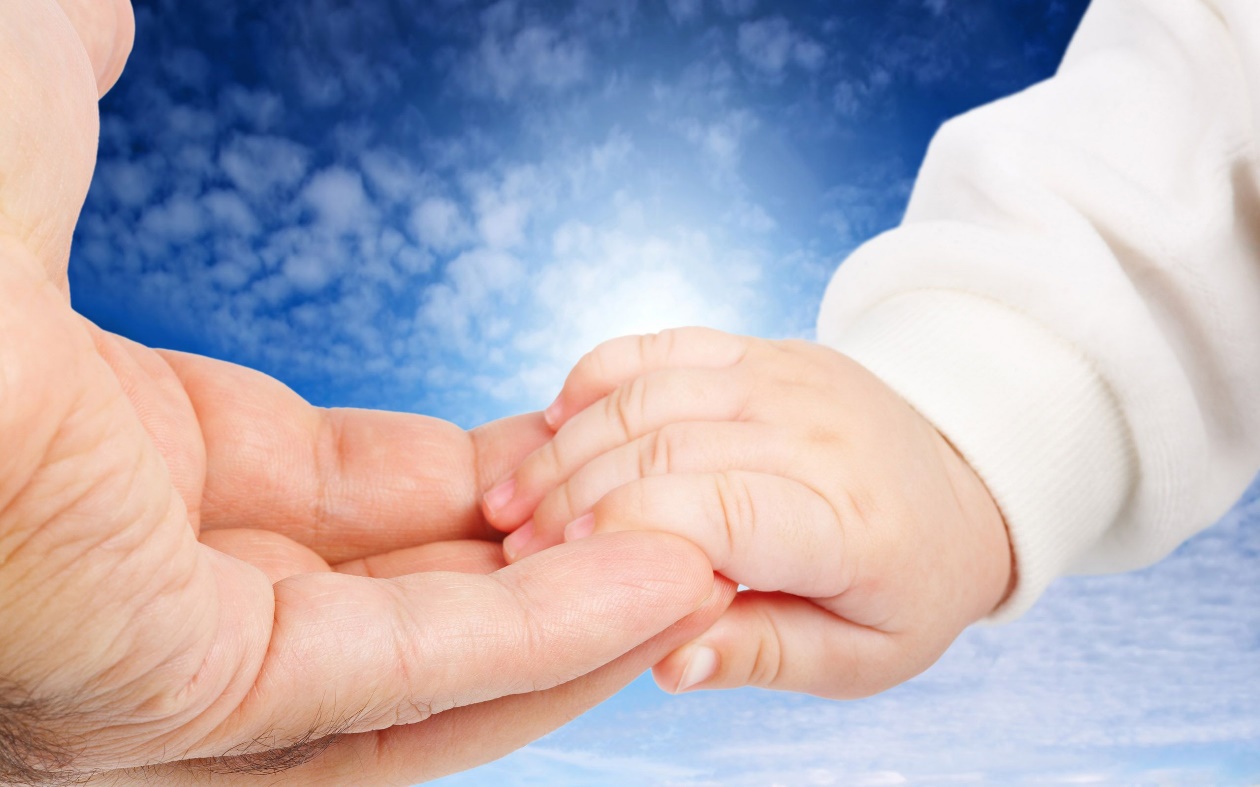 Dieťa vstupuje do ľudského sveta so základnou výbavou – a tou je výbava pre ľudský vzťah. Aby dieťa prežilo, potrebuje mať okolo seba „ svojich ľudí“, ktorí mu poskytnú pomoc a ochranu a týmto „ jeho ľuďom“ na ňom musí veľmi záležať. Vzťah dieťaťa k ľuďom sa nezakladá na tom, že mu spôsobujú „ príjemnosť“ napríklad tým, že ho kŕmia, ale na tom, že mu zabezpečujú pocit bezpečia. Dieťa za rodiča prijíma toho, kto mu poskytuje oporu a istotu v poznávaní neznámeho sveta a poskytuje mu pocit bezpečia, istoty a dôvery. Neznamená to, že toto dieťaťu dokážu zabezpečiť len biologickí rodičia. Žiadne biologické dejstvo nemôže zaručiť, že dieťa bude psychologicky prijaté. Z tohto pohľadu náhradné rodičovstvo nie je ničím menej hodnotným či nedokonalým, ak je založené na pravých a hlbokých citových vzťahoch. O osude dieťaťa totiž nerozhoduje fakt tehotenstva a pôrodu, ale jeho samotné prijatie. Až toto prijatie je nosným pilierom pre pravé rodičovstvo a zdravý harmonický vývin dieťaťa. Je potrebné porozumieť potrebám dieťaťa, jeho jedinečnosti a realisticky vedieť identifikovať, kam smeruje jeho vývin v zhode s jeho vrodenými danosťami a životnou históriou.     Profesionálni náhradní rodičia musia na sebe práve z tohto dôvodu  pracovať, mať záujem viac vedieť, viac premyslieť a viac precítiť. Práve v psychologickom prijatí dieťaťa založenom na vnútornom, citovom a psychickom prijatí dieťaťa spočíva podstata rodičovstva a v tomto bode sú si všetci rodičia – či už vlastní alebo náhradní prakticky rovní.                Centrum pre deti a rodiny NitraVykonáva pobytové opatrenie súdu pre dieťa na základe rozhodnutia súdu o: a). nariadení neodkladného opatreniab). uložení výchovného opatrenia c). nariadení ústavnej starostlivosti     2.  Pobytové opatrenie súdu centrum vykonáva:  a). v profesionálnej náhradnej rodine, ktorá poskytuje starostlivosť ustanovenému počtu detí a mladých dospelých v rodinnom dome alebo v byte, ktorého je profesionálny náhradný rodič vlastníkom, spoluvlastníkom, nájomcom alebo spoločným nájomcom. Vykonávanie pobytového opatrenia súdu v profesionálnych náhradných rodinách má prednosť pred vykonávaním v samostatne usporiadaných skupinách centra.          Profesionálny náhradný rodič poskytuje starostlivosť : najmenej 1 a najviac 3 deťom a  mladým dospelým, ak sa starostlivosť zabezpečuje jedným profesionálnym náhradným rodičom- zamestnancom centra najmenej 2 a najviac 6 deťom a mladým dospelým , ak sa starostlivosť zabezpečuje manželmi , ktorí sú profesionálnymi náhradnými rodičmi - zamestnancami centranajmenej jednému mladému dospelému , ktorému bola poskytovaná starostlivosť v profesionálnej rodine podľa § 52 zákona aj po dovŕšení plnoletosti , ak sa mladý dospelý pripravuje na povolanie štúdiom na strednej školeb) v samostatne usporiadaných skupinách zriadených v rodinnom dome, byte alebo v ďalšej budove centra so samostatným stravovaním, hospodárením a vyčleneným rozpočtom, v ustanovenom počte samostatne usporiadaných skupín a s ustanoveným počtom detí a mladých dospelých. 3.Pri zaraďovaní dieťaťa do profesionálnej náhradnej rodiny sa rešpektujú súrodenecké väzby a rodičovské väzby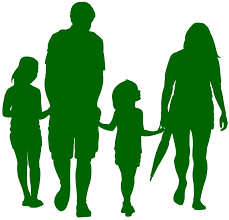 4.Dieťa do 6 rokov veku musí byť najneskôr do 4 týždňov od prijatia do centra zaradené do profesionálnej náhradnej rodiny okrem dieťaťa: ktorého zdravotný stav vyžaduje osobitnú starostlivosť, ktorú nie je možné zabezpečiť v domácom prostredí profesionálnej náhradnej rodiny ktoré je umiestnené v centre na základe rozhodnutia súdu o uložení výchovného opatrenia alebo rozhodnutia súdu o nariadení neodkladného opatrenia, ak súd koná vo veci výchovného opatrenia pobytovou formou a umiestnenie v profesionálnej náhradnej rodine nie je vhodné vzhľadom na účel výchovného opatrenia v ktorého záujme je z dôvodu zachovania súrodeneckých väzieb spoločné  umiestnenie súrodencov a takéto umiestnenie v profesionálnej náhradnej rodine je spojené so závažnou prekážkou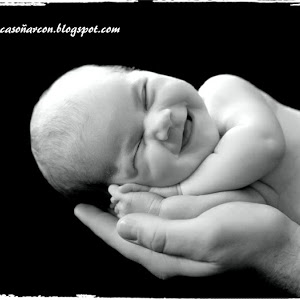            Kto môže byť profesionálnym náhradným rodičom ?  Profesionálnym náhradným rodičom môže byť fyzická osoba spôsobilá na právne úkony v plnom rozsahu, ktorá svojím spôsobom života dáva záruku riadnej starostlivosti o dieťa a bola posúdená ako spôsobilá na profesionálne vykonávanie náhradnej starostlivosti Pre vykonávanie profesionálneho náhradného rodičovstva je potrebné spĺňať ustanovený kvalifikačný predpoklad a absolvovať prípravu na profesionálne vykonávanie náhradnej starostlivosti  v ustanovenom rozsahu, ktorej súčasťou je písomné zhodnotenie tejto prípravy. ( § 52 ods. 2 Zák. č. 305/2005 Z.z) Kvalifikačný predpoklad pre zabezpečenie starostlivosti o dieťa v profesionálnej náhradnej rodine je najmenej : Nižšie stredné odborné vzdelanie alebo stredné odborné vzdelanie ( bez maturity)Úplné stredné všeobecné vzdelanie alebo úplné stredné odborné vzdelanie ( s maturitou Rozsah prípravy na vykonávanie profesionálnej náhradnej starostlivosti je : 60 hodín , ak fyzická osoba ukončila úplné stredné vzdelanie 80 hodín, ak fyzická osoba ukončila stredné vzdelanie  ( bez maturity) Najmenej 21 hodín nácviku praktických zručností , ak ide o : zamestnanca centra, ktorý bol členom odborného tímu alebo ktorý zabezpečoval starostlivosť o deti nepretržite najmenej tri roky  manžela profesionálneho náhradného rodiča, pričom starostlivosť o dieťa v profesionálnej náhradnej rodine zabezpečuje len jeden z manželov 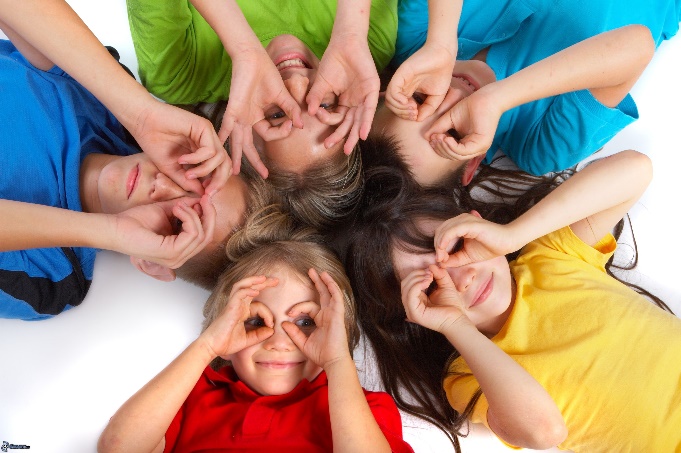        Príprava na profesionálne vykonávanie náhradnej starostlivosti Prípravu realizujú vybrané centrá v rámci SR - v Nitrianskom kraji aktuálne realizujú prípravu dve centrá :                             Centrum pre deti a rodiny Nitra                             Centrum pre deti a rodiny Komárno Do prípravy sa prihlasuje záujemca do centra podľa vlastného výberu na základe žiadosti, v ktorej uvedie svoje osobné a kontaktné údaje ( meno, priezvisko, titul, dátum narodenia, adresu trvalého bydliska, korešpondenčnú adresu, telefonický a e- mailový kontakt a údaje o najvyššom dosiahnutom vzdelaní) a ktorú zašle konkrétnemu centru . Centrum Vás bude kontaktovať s údajmi o termíne začatia prípravy. V prípade, že je záujemca o vykonanie prípravy ženatý / vydatá, v žiadosti uvedie aj osobné údaje a kontaktnú adresu na manžela/ku, nakoľko manžel je povinný absolvovať 21 hod nácviku praktických zručností v rámci prípravy Príprava sa realizuje zdarma podľa presného harmonogramu ( témy, termíny, aktivity, lektori, počet hodín )Na účely prípravy sa zriaďuje tím na prípravu fyzickej osoby, ktorá má záujem stať sa profesionálnym náhradným rodičom, ktorého súčasťou je najmenej jeden psychológ s ukončeným vysokoškolským vzdelaním II. stupňa v študijnom odbore psychológia Príprava zahŕňa : Poskytnutie základných informácií o : Právnych predpisoch upravujúcich oblasť sociálnoprávnej ochrany detí a sociálnej kurately a rodinnoprávnych vzťahov a ďalších všeobecne záväzných predpisoch súvisiacich s vykonávaním profesionálnej náhradnej starostlivostiVýchovných opatreniach, náhradnej starostlivosti a osvojeníPsychickom, fyzickom a sociálnom vývine dieťaťa a jeho potrebách O potrebách a špecifikách starostlivosti o dieťa, ktoré je obeťou trestného činu obchodovania s ľuďmi alebo ktoré je týrané, sexuálne zneužívané či ohrozené na živote a zdraví inými činmiPrávach dieťaťa Právach a povinnostiach profesionálneho náhradného rodičaNácvik praktických zručností vo výchovnej práci s deťmi zameraný na: Identifikáciu vývinových potrieb dieťaťaVzťahovú väzbu, citové pripútanie a separáciu dieťaťaPrispôsobenie sa zmene v rodine profesionálneho náhradného rodičaKomunikačné zručnostiRozvoj výchovných zručnostíRiešenie záťažových situácií v rodine Spoluprácu v tíme odborníkov Po úspešnom absolvovaní prípravy, ktorej súčasťou je písomné zhodnotenie prípravy sa môže prihlásiť  záujemca o vykonávanie profesionálneho náhradného rodičovstva do výberového konania ním vybraného centra bez ohľadu na to, kde absolvoval prípravu      Výberové konanie Výberové konanie vyhlasuje riaditeľ centraŽiadosť o zaradenie do výberového konania možno podať písomne alebo elektronicky. Ak bola podaná žiadosť elektronickou formou, uchádzač je povinný doručiť žiadosť s podpisom aj s ostatnými dokladmi najneskôr v deň uskutočnenia výberového konania pred jeho začatímPožadované doklady pre výberové konanie sú najmä: Žiadosť o zaradenie do výberového konania Fotokópia vysvedčenia, diplomu o najvyššom dosiahnutom vzdelaníFotokópia dokladu o splnení osobitného kvalifikačného predpokladuFotokópia dokladu o absolvovaní prípravy na profesionálne vykonávanie náhradnej starostlivostiProfesijný štruktúrovaný životopis s uvedením celkovej doby dosiahnutej praxeVýpis z registra trestov, vrátane výpisu z registra trestov partnera nie starší ako 3 mesiacePísomný súhlas partnera na výkon profesionálneho náhradného rodičovstvaDoklad, prípadne čestné prehlásenie preukazujúce, že nehnuteľnosť uchádzača spĺňa podmienky Zák. č. 124/2006 Z.z. o bezpečnosti a ochrane zdravia pri práci v znení neskorších predpisov a iné s tým súvisiace platné bezpečnostné predpisy Písomné čestné vyhlásenie o pravdivosti všetkých údajov uvedených v žiadosti Motivačný listSúhlas so spracovaním osobných údajov v zmysle Zák. č. 18/2018 Z.z. 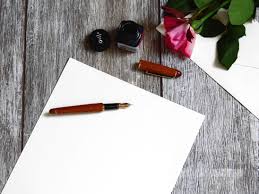 Na výberové konanie budete pozvaní formou pozvánky Výberové konanie pozostáva z troch etáp : Vstupný ústny pohovor Návšteva uchádzača v jeho domácom prostredí a ústny pohovor s členmi rodiny, ktorí žijú v spoločnej domácnosti s uchádzačom Psychologické vyšetrenie zamerané na osobnosť uchádzača, jeho psychologické predpoklady vykonávať povolanie profesionálneho rodiča a na diagnostiku kontraindikácií k vykonávaniu danej činnostiRiaditeľ písomne oznámi všetkým uchádzačom výsledok výberového konania do 10 dní od jeho skončenia Úspešnému uchádzačovi oznámi riaditeľ centra aj termín, do ktorého sa má prihlásiť v Centre pre deti a rodiny Nitra za účelom dohodnutia podmienok prijatia do pracovného pomeru                         Profesionálny náhradný rodič v centre Profesionálny náhradný rodič je zamestnancom centra na základe uzatvorenej pracovnej zmluvy a plní si pracovné povinnosti vyplývajúce z jeho pracovnej pozície a pracovnej náplne Profesionálny náhradný rodič je domácky zamestnanec , na ktorého sa vzťahujú  príslušné ustanovenia § 52 Zákonníka práce Profesionálny náhradný rodič je povinný podporovať kontakt medzi rodičom a dieťaťom či inou blízkou osobou alebo žiadateľom o náhradnú rodinnú starostlivosť a v spolupráci s ostatnými odbornými zamestnancami centra pripravovať dieťa na nadviazanie osobného vzťahu dieťaťa so žiadateľom o náhradnú rodinnú starostlivosťNa zabezpečenie starostlivosti o deti a mladých dospelých v profesionálnej náhradnej rodine centrum poskytuje : Finančné prostriedky na úhradu výdavkov na dieťa alebo mladého dospelého Základné vybavenie a ďalšie vybavenie v ustanovenom rozsahu a uhrádza zvýšené výdavky spojené so zdravotným stavom, vekom, špeciálnymi potrebami a športovou činnosťou v ustanovenom rozsahu 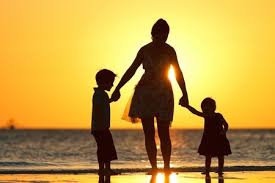 